第2回　海外バイヤー（シンガポール）によるセミナ－および商談会のご案内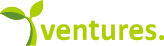 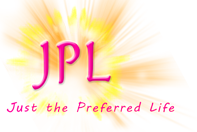 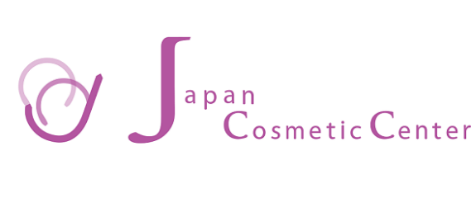 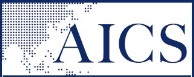 JCCは会員企業様の海外輸出拡大を目指し、海外バイヤーを招聘します。第2回目となる今回はシンガポールのショップ販路代理商様、ウェブ販路代理商様および美容・健康業界に特化した日系アウトソーシング会社様をお招きし、現地の市場や消費者に関するリアルなお話をレクチャーいただくとともに、個別の商談、およびASEAN輸出に関する相談ができる場をご提供いたします。　シンガポール市場およびASEAN市場にご興味のある方にとっては販路拡大を図る絶好の機会となっておりますので是非ご活用ください！【開催日】　　2017年9月20日(水)【内容】　　10:00〜11:00　セミナ－　　	シンガポール市場に関して～日本製品の輸出事例～（仮）　　　　　　[講演者　AIC Singapore Pte. Ltd様]11:10～12:00  来日シンガポール企業のご紹介　製品　[講演者　Japalang Pte. Ltd様、Y Ventures様]　　　　　　　　13:00～17:30　商談会　　　　　　　　　　　	時間割を組んでJapalang Pte. Ltd様、Y Ventures様、AIC Singapore Pte. Ltd様との個別商談の場をセットします　　　　　　　　18:00～　　　　　懇親会　　　　　　　　　　　	会場及び参加費用(4,000-5,000円程度を想定)は別途お申込者にご連絡します【場所】　　大手口センタービル３階会議室　（佐賀県唐津市南城内１―１）【商談対象製品】　化粧品、健康食品等の最終製品招聘企業様のご紹介Japalang Pte. Ltd (ショップ販路代理商)　　マスマーケット向け近代流通ワトソンズ、ササ240店舗の他、プレミアムマーケットの高島屋、BHG、セフォラなど数十店舗に日本製と韓国製の化粧品、健康食品等を卸す代理商。出席者： Business Development Executive  Evelyn Loo様  Y Ventures (ウェブ販路代理商)　　Qoo10やLazada等20前後のウェブモール上に、5500種類(SKU)の化粧品、健康食品等の商材を展開する今年株式を公開したウェブ専門の代理商。出席者： Head Asia Channels  David Lee様  AIC Singapore Pte. Ltd (アウトソーシング会社)  日本発の美容・健康関連商品・サービスをASEAN地域で展開される企業様に向けて販路開拓、薬事管理、店舗運営、貿易実務の面からサポートするアウトソーシング会社。出席者： Managing Director 池田様　　　　　　　　　　　　　　　　　　　　　　　　　　一般社団法人AIC 代表理事　工藤様第3回　海外バイヤー（シンガポール）によるセミナ－および商談会のご案内下段のお願い事項にご同意いただいた上で、ご希望へのチェックおよび必要事項をご記入いただき、FAXまたはEメールにてJCC事務局までお申し込みください。　　セミナ－への参加　　商談会への参加　　希望商談先　　　　	□　Japalang Pte. Ltd 様□　Y Ventures 様　　　　取引希望製品・ブランド　　　　　　　　　　　　　　　　　　　　　　※今回AIC様にてASEAN輸出に関する相談（販路開拓、貿易実務など）のご対応を頂けるとのことですので、ご相談事がありましたら以下にチェック頂きますようお願いします。□　販路開拓の相談　□　貿易実務の相談　□　その他□　　懇親会への参加　　　　参加者数(　　　　)名（お願い事項）商談会における商談・取引をJCCで保証するものではございませんので、各社の判断と責任で行って頂くこと予めご了承ください。商談の時間割はJCCにて配分させて頂きますが、時間帯の制約等に特段のご事情がある場合はできる限り考慮しますので、JCC担当者にご連絡ください。また、応募多数の際にはバイヤー様と相談の上、事前審査等をさせて頂く可能性がありますこと予めご了承ください。商談に係る資料及びサンプル等は各社にてご準備をお願いします。また、商談後のやり取りや、輸出に係る手続き等は基本的には各社にてお願いします。JCCのサポートが必要な場合はできる限り対応しますのでJCC事務局にご相談ください。JCC事務局から商談の結果をヒアリング、成果のプレスリリースなどをさせて頂く場合がございますので、その際はご協力ください。企業名連絡先(TEL)連絡先(EMAIL)参加者名１参加者名２